Projections de « Les Balles du 14 juillet 1953 » (2014/90’) et autres films de Daniel Kupferstein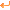 Le mardi 24 février à 19h00, au "Lieu-dit" - 6 rue Sorbier - 75020-Paris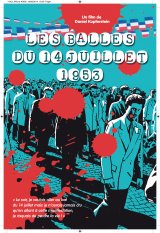 Projection de « Les Balles du 14 juillet » en présence de Daniel Kupferstein, organisée par les Amis du Monde DiplomatiqueLe 13 mars à Paris 12ème à 20h à "La Ferronnerie", centre d’animation rue Montgallet, 4 passage Stinville 75012 Paris. Métro Mongallet. Projection de « Les balles du 14 juillet 1953 », organisée par la LDH 12 et ATTAC 12Le 19 mars à St Nazaire à 20H30 dans la salle Jacques Tati/Le théâtre 33 boulevard Victor Hugo. 
Projection de « Les balles du 14 juillet 1953 » organisée par Le MRAP St Nazaire et Presqu’Ile.Le 24 mars à Paris 5ème à 20H au cinéma La Clef, 34 rue Daubenton à Paris 5ème.
Projection de « Les balles du 14 juillet1953 » organisée par le MRAP 5ème-13èmeLes 25 mars et 26 mars à la Médiathèque 24, rue Edgar Quinet à Alès (30). Projection dans le cadre du festival Itinérances projection de « Les balles du 14 juillet 1953 », le mercredi 25 mars à 16h et le jeudi 26 mars à 10h.Le 17 avril à Lièvin (62) à 20H, 23, avenue Jean Jaurès Projection en ouverture du festival Bobines Rebelles au LAG (Lieu Autogéré),  de« Les balles du 14 juillet 1953 ». Le 19 avril à Paris (4ème) à 14H30 au Mémorial de la Shoah, 17 rue Geoffroy l’Asnier 75004 Paris Projection de « On l’appelait Tom » à l’auditorium avec Catherine Tomkiewicz et Marika Moisseeff. Réservations au +33 (0)1 53 01 17 42 ou Internet.Le 9 mai à 15H à la Parole errante 9 rue François Debergue. 93100 Montreuil Métro Croix de ChavauxProjection lors de la fête de La CNT de « Les balles du 14 juillet 1953 » 